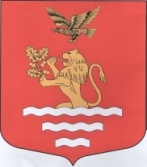 МУНИЦИПАЛЬНЫЙ СОВЕТМУНИЦИПАЛЬНОЕ ОБРАЗОВАНИЕМУНИЦИПАЛЬНЫЙ ОКРУГЧКАЛОВСКОЕСАНКТ-ПЕТЕРБУРГА197110, Санкт-Петербург, ул. Большая Зеленина, д. 20,тел/факс: (812) 230-94-87, www.mo-chkalovskoe.ru; e-mail:mo-chkalovskoe@yandex.ru  РЕШЕНИЕ 04 декабря 2014 года                                                                                         № 16/2Об утверждении Перечня территорий зеленых насаждений внутриквартального озеленения, находящихся в границах МО МО Чкаловское по результатам инвентаризации 2009, 2012, 2014 годов.Во исполнении Закона Санкт-Петербурга от 28.06.2010 № 396-88 «О зеленых насаждениях в Санкт-Петербурге», на основании письма Комитета по земельным ресурсам и землеустройству Санкт-Петербурга от 27.11.2014 №41742-25,Муниципальный Советрешил:1. Утвердить Перечень территорий зеленых насаждений внутриквартального озеленения находящихся в границах МО МО Чкаловское по результатам инвентаризации 2009, 2012, 2014 годов в соответствии с Приложением №1 к настоящему решению.2. Опубликовать (обнародовать) настоящее решение в ближайшем номере муниципальной газеты «На островах и рядом» и на официальном сайте Муниципального образования муниципальный округ Чкаловское www.mo-chkalovskoe.ru.3. Решение вступает в законную силу с момента его официального опубликования(обнародования).4. Контроль за выполнением данного решения оставляю за собой. Председатель Муниципального Совета Муниципального образования муниципальный округ Чкаловское                                           Н.Л. Мартинович